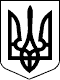 МІНІСТЕРСТВО ЗАХИСТУ ДОВКІЛЛЯ ТА ПРИРОДНИХ РЕСУРСІВ УКРАЇНИН А К А ЗПро внесення змін до Інструкції про застосування порядку установлення лімітів на використання природних ресурсів у межах територій та об'єктів природно-заповідного фонду загальнодержавного значення Відповідно до  частини третьої статті 91 Закону України «Про природно-заповідний фонд України», Положення про порядок установлення лімітів використання природних ресурсів загальнодержавного значення, затвердженого постановою Кабінету Міністрів України від 10 серпня 1992 року № 459,  з метою приведення нормативно-правових актів у відповідність із законодавствомн а к а з у ю: 1. Внести зміни до Інструкції про застосування порядку установлення лімітів на використання природних ресурсів у межах територій та об'єктів природно-заповідного фонду загальнодержавного значення, затвердженої  наказом Міністерства охорони навколишнього природного середовища України від 24 січня 2008 року № 27, зареєстрованої в Міністерстві юстиції України
від 12 лютого 2008 року № 117/14808, виклавши її у новій редакції, що додається.2. Департаменту природно-заповідного фонду забезпечити подання цього наказу в установленому порядку на державну реєстрацію до Міністерства юстиції України.3. Цей наказ набирає чинності з дня його офіційного опублікування.4. Контроль за виконанням цього наказу покласти на заступника Міністра відповідно до функціонального розподілу.Міністр	                                                                     Роман АБРАМОВСЬКИЙвід ___________ 20__ р.Київ   № ______________